The City School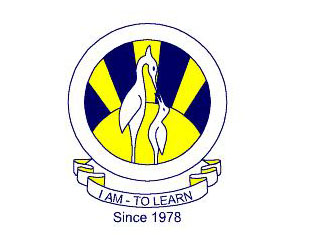 North Nazimabad Boys BranchGrade 9MathematicsMr Mohsin ZakiDate: 28-01-2017Q1: Solve the following quadratic equations.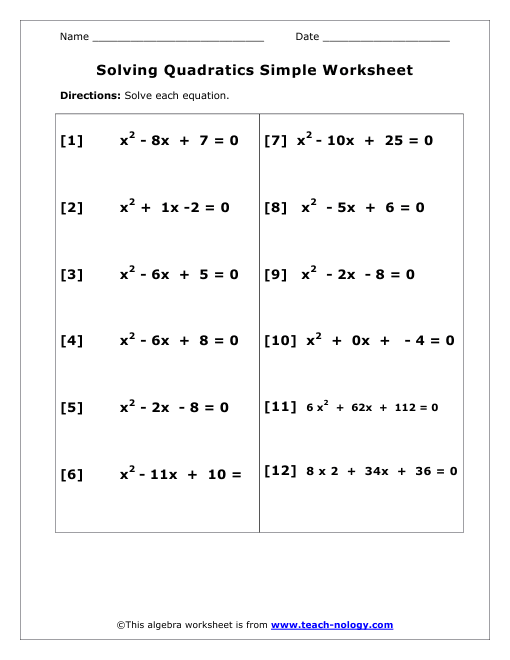 Q2: Solve the following quadratic equations.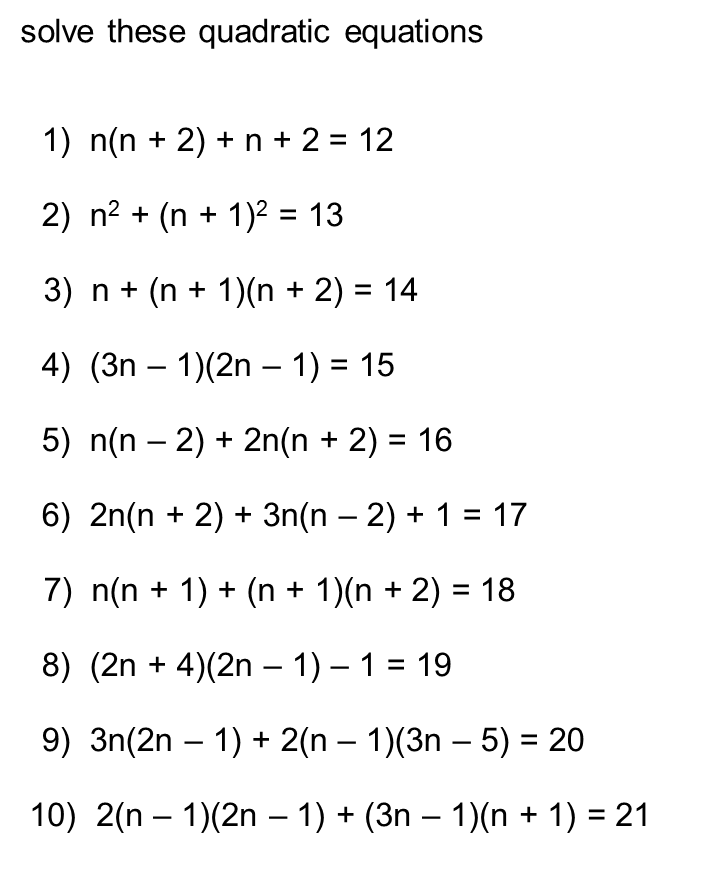 